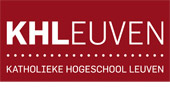 STAGE II: Verslag observatie aardrijkskundelessenIn functie van mijn doestage, die voornamelijk door gaat in het 4e jaar, ben ik 2 lessen aardrijkskunde gaan observeren bij meneer P. Konings in het 4e middelbaar.Hij is bij deze klassen reeds begonnen aan de situering van de Arabische wereld d.m.v. een atlasoefening die behoorlijk uitgebreid is. Hij laat de leerlingen hier actief mee bezig zijn tijdens de les en probeert binnen de les ook de verbetering af te ronden. Het verbeteren is slechts gewoon overlopen zonder verdere, diepere benadering. Dit lijkt op het eerste zicht maar vreemd, maar achteraf wanneer ik met meneer Konings dit bespreek vertelt hij mij dat het 4e jaar dit op deze manier nodig heeft omdat ze anders weinig gestimuleerd worden tot zelf handelen en gewoon passief wachten totdat de oplossing stap voor stap overlopen wordt. De tijd van verbeteren is nu zo kort, dat ze maar net genoeg tijd hebben om te kijken ‘of ze het hebben’ en niet om veel aanvullingen te doen.  Dit tonen van de oplossing wordt d.m.v. PowerPoint gedaan. Het zorgt ervoor dat het overlopen snel en handig kan gebeuren en dat niet alles aan het bord dient geschreven te worden voor de leerlingen (hoewel dit naar mijn mening sowieso al niet zou moeten gebeuren in een 4e jaar wanneer het gaat over benoemen van landen en hoofdsteden enz.).Vooraleer de atlasoefening wordt gestart, laat de leerkracht wel aansprekende foto’s zien, die de leerlingen al aardig op weg zetten. Hij bouwt de les zeer gestructureerd op en weet duidelijk van aanpakken om de leerlingen te motiveren. Op het bord noteert hij de agenda en brengt hij de titels aan. Op die manier benadrukt hij extra de structuur die ook in de cursus terug te vinden is. Er wordt in het 3e en 4e middelbaar gebruik gemaakt van een zelf gemaakte cursus door de leerkrachten aardrijkskunde. Deze cursus is gebaseerd op Geogenie en volgt dan ook behoorlijk het leerboek. Bij het bekijken van de cursus, vind ik wel dat hij weinig sprekend is en niet echt aantrekkelijk is voor leerlingen. De opbouw is redelijk statisch en abstract. De leerlingen moeten dus echt het handboek gebruiken om de volledige lijnen van de leerstof te blijven zien. Ze halen ook maar alleen de punten aan die volgens hen belangrijk zijn en laten weinig ruimte voor eigen invulling van de leerlingen. Het is moeilijk om de leerstof in het handboek te linken aan de invulruimte die de leerkrachten in de cursus voorzien. De titels komen niet overeen met titels uit het handboek, er wordt een andere volgorde en structuur aangebracht enz. Dit vin dik zelf wel verwarrend, want hoewel de  cursus gestructureerd opgebouwd is en Geogenie zeer goed opgebouwd is, verlies ik zelf toch de draad vaak wanneer ik de cursus a.d.h.v. het leerboek probeer in te vullen. Ik denk dan ook dat de leerlingen  bij het instuderen van de leerstof weinig gebruik zullen maken van het handboek, wat zeer jammer is, vermits Geogenie over zeer veel leuke foto’s beschikt en er heel wat extra informatie uit grafieken, tabellen enz. te halen is die de leerstof nog kan verduidelijken. Dit is dan ook waar ik in mijn stagelessen zeker aandacht aan wil besteden. Hoewel de lessen van meneer Konings zeer goed zijn, wil ik toch ervoor zorgen dat ik veel figuren uit Geogenie integreer in mijn lessen. Op die manier leren ze de gegevens afleiden en wanneer ze dan hun boek gebruiken bij het leren, hebben ze extra geheugensteuntjes bij het instuderen. Het zou ook zonde zijn dat de leerboeken voor leerlingen worden aangekocht en dat ze er maar weinig gebruik van maken doordat de extra bronnen die erin te vinden zijn niet in de les worden aangehaald of besproken. De stap voor leerlingen om dan zelf bij het studeren andere bronnen te bekijken is enorm groot en moeilijk.